ГБОУ Гимназия № 524  Санкт - ПетербургаИнформатика в играх и задачах для начальной школыТрошина Наталья Викторовна, учитель начальных классов (2011-2012уч.год)Цель и задачи урока1. Познавательный аспект1) Создать условия для самостоятельного добывания знаний:о числе элементов в множестве;о принадлежности элементов заданному множеству;определение принадлежности элементов множеству и его подмножеству.2) Создать условия для формирования начальных представлений:о множестве, элементах множества;о подмножестве, объединении множества.2. Развитие мышления: анализировать, выделять главное, сравнивать, доказывать и опровергать- Развитие речи: обогащение и усложнение словарного запаса, сенсорной сферы.3. Формирование гуманного отношения на уроке.- Условия для самооценки.Ход урока1. Актуализация знаний- Какое путешествие вы продолжали совершать дома, и кто были его жители? (На планету: треуги, многоглазки.)- А куда же сегодня мы совершим путешествие? Что это?(На доске рисунок острова.)(Остров, страна.)- Это жители острова. Рассмотрите их.(Прикрепить на остров по 2 шт.)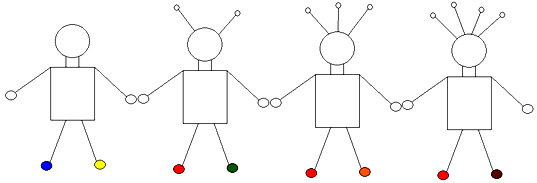 - Можно ли некоторых жителей объединить в группу по какому-либо признаку? (С антеннами и без антенок.)- С антеннами мы поселим в страну. А можно ли среди жителей страны еще выделить группу по количественному признаку?- Давайте их поселим в более маленькую область-город. Молодцы!2. Создание педагогической проблемной ситуацииПосмотрите на слова (на доске слова: «множество», «подмножество») знакомы ли вам они? Где мы с ними встречались?(На уроках математики.)- Что же обозначает слово «множество»? (Совокупность элементов по количественному признаку.)- Соедините эти слова с картинкой.- Что же является множеством? (Остров, страна, город.)- Что же является подмножеством? (Страна, город.)- Сколько элементов в этом множестве?- Прочитайте, ваши высказывания.Положить по 1 высказыванию на парту. Среди всех три правильных, три неправильных.Правильные высказывания:Страна подмножество острова.Город подмножество острова.Город подмножество страны.Неправильные высказывания:Страна подмножество города.Остров подмножество страны.Остров подмножество города.- Поднимите руку, кто считает, что высказывания правильное? Докажите.- Сколько элементов в множестве? (Остров, страна.)- Сколько элементов в подмножестве?- Кто считает, что у них высказывание не верно? Докажите.- Сколько элементов в множестве? (8)- Сколько элементов в подмножестве? (6)- Где больше элементов? (На острове)- На сколько? (На 2.)- Сколько элементов в множестве страны? (6)- Сколько элементов в подмножестве города? (3)- На сколько элементов больше в множестве, чем в подмножестве? (На 3.)- Сделайте вывод. Где же элементов больше?1 вывод: В множестве элементов больше, чем в подмножестве.3. Интеллектуальное познание. Психологические проблемные ситуации (стр.2 № 2 (2 часть))- Давайте поможем теперь Карандашу определить количество элементов в множестве.- Какие множества здесь встречаются?- Где мы будем искать элементы множества? (На картинке.)-Почему в прямоугольнике три точки? (Количество вагонов – их три.)- Каждое множество обозначено геометрической фигурой. Определите количество элементов в множестве, сопоставляя с картинкой.(Самостоятельная работа.)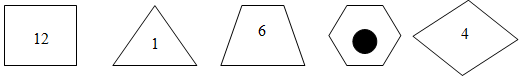 - Давайте проверим. У меня работал Карандаш, а вы у себя. (На доске с ошибками.)- Что вы скажите про квадрат? (Неверно. Должно быть 4 точки, так как 4 окна в вагоне.)- Сколько элементов во множестве паровоз? (1 треугольник.)- Какой фигурой обозначено множество деревьев? (Трапецией.)- Согласны ли вы с Карандашом? (Да.)- Элементы какого множества надо обозначить в ромбе? (Множества облаков.)- Что вы можете мне сказать?- Какое множество мы не назвали? (Нет облаков, и точки не ставим.)- Кокой фигурой обозначено множество звезд? (Шестиугольником.)- Сколько элементов вы обозначили в этом множестве? (Одно солнце – это звезда, вокруг которой вращается Земля.)- Сколько же элементов может быть в множестве?2 вывод: Много и не одного.4. Физ. минутка- Я назову множество, а вы изобразите его элементы. (Множество: игрушек, морских обитателей, растений и т.д.)5. Поиск решения через подводящий диалог (стр. 3 № 3 ( 2 часть))- Давайте все расставим на свои места.- Какую форму имеет самое большое множество? (Прямоугольник.)- Что обозначает это множество? (Множество растений.)- Что является его подмножеством? (Множество деревьев.)- А какое еще могло быть подмножество? (Кустов, цветов.)- Какой фигурой обозначено множество деревьев? (Квадратом.)- Что будет являться его подмножеством? (Плодовые деревья.)- Какой фигурой обозначено? (Кругом.)- Сколько элементов в списке? Прочитайте. (5)- Какие элементы впишем в круг? В квадрат? в прямоугольник? (Яблоня, сосна, дуб, ландыш и морковь.)- Помогите мне объединить ваши слова!(На доске с пропусками.)Вывод 3: Часть элементов множества могут образовывать подмножество. (Часть элементов подмножества тоже может образовывать подмножество.)- Какие элементы можно разместить вне прямоугольника? Как их назвать одним словом? (Петух, конь. Не растения.)6. Поиск решения через выдвижения гипотез. Самостоятельная работа в команде. АлгоритмПопробуйте самостоятельно расставить все на свои места. Если будет что-то лишнее, выпишите отдельно. Свои множества и подмножества обозначите любой фигурой.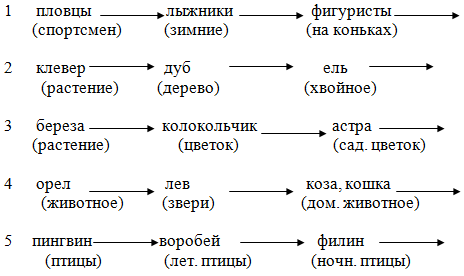 Лишние слова: сосна, собака, футболист, пион.- Проверим. Какие множества у вас получились? Докажите.- Что можно сказать про лишние элементы? (Добавить в другие множества.)- Как вы действовали, когда определяли каждое множество? (На доске алгоритмы.)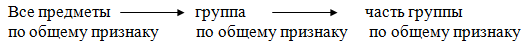 - Что же у вас получилось? (Алгоритм.)7. Итог. Подведение и проверка выводов- А дальше можно продолжить этот алгоритм? (Можно.)- Попробуйте. (Карточками на доске.)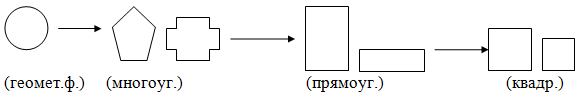 - Какие выводы вы смогли сделать на уроке?(Все выводы на доске.)- Что было интересного? Трудного?(Обобщают дети.)- Что хотели бы пожелать товарищу?- Как оцениваешь свою работу на уроке?